Temat: Wielkanocne Zwyczaje
I. Pogadanka na temat obchodzenia Wielkanocy – Rodzic zadaje dziecku
pytania: Czy znasz jakieś tradycje związane z Wielkanocą?  Jakie dni wchodzą w skład Świąt Wielkanocnych? Jak się nazywają?Jak obchodzą je dzieci? II. „W poszukiwaniu jajek” – poszukiwanie jajek, klasyfikacja, synteza wzrokowa. Rodzic ukrywa w pokoju papierowe jajka. Na jajkach są zapisane litery składające się na słowo WIELKANOC.
Jajka są różnej wielkości. Dziecko ma za zadanie poukładać jajka od najmniejszego do największego na dywanie i przeczytać utworzony wyraz. III. Przeczytanie utworu Renaty Piątkowskiej Śmigus dyngus – rozmowa na temat zwyczaju oblewania się wodą i jego pochodzenia.Śmigus dyngusRenata Piątkowska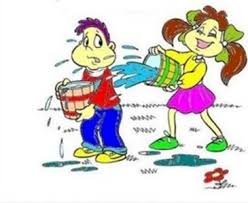 Nie ma nic piękniejszego niż w lany poniedziałek o świcie stanąć z dwiema sikawkami nad śpiącymirodzicami i jeden strumień skierować na mamę, a drugi na tatę. No i nic się nie przejmować, że piszczą i krzyczą, tylko lać, dopóki w sikawkach jest choć kropla wody. Potem trzeba szybko uciekać.Najlepiej prosto do łazienki, żeby znowu napełnić te piękne plastikowe pojemniczki. A jeśli ktoś ma jeszcze na dodatek siostrę, to musi czym prędzej pędzić do jej pokoju, by ją dopaść, zanim się obudzi.Ja właśnie tak zrobiłem. Zdążyłem w ostatniej chwili, bo już zaczęła się przeciągać i przecierać oczy. Ścisnąłem sikawkę i skierowałem strumień wody prosto na jej czoło. Lałem bez litości, a Agata
wrzeszczała tak, że tapeta zaczęła odklejać się od ściany. Cóż za piękny zwyczaj ten śmigus-dyngus– pomyślałem. Niestety, wszystko co dobre, szybko się kończy, więc po chwili sikawka była pustai musiałem wycofać się do łazienki. Gdy ucichły piski i narzekania, postanowiłem opuścić moja kryjówkę. I wtedy przekonałem się, jak podstępną 
i mściwą mam siostrę. Ledwo otworzyłem drzwi,oblał mnie lodowaty strumień. Mokra piżama oblepiła mi plecy, woda spływała z włosów, a na czubku nosa dyndała wielka kropla. Usłyszałem chichot Agaty i głos mamy:– Koniec tego dobrego! Przestańcie się oblewać! Nie dość, że mamy całe łóżko mokre, to terazAgata zalała podłogę.– Przecież dzisiaj jest śmigus-dyngus – zaprotestowałem.– No właśnie – przyznał tata – jest śmigus-dyngus i nie myśl, że to poranne oblewanie wszystkichujdzie ci na sucho – rzucił złowieszczo w moją stronę i pobiegł do kuchni, gdzie rozległ się brzęk naczyń i szum wody.Od razu zrozumiałem, co się święci, i gdy po chwili chlusnął z rondelka w moją stronę, zrobiłem piękny unik. Tata trafił w Agatę, a ta rozdarła się znowu wniebogłosy. Trzy garnki wody i dwie zalane podłogi później mama rozzłościła się na dobre.– Koniec lania, ani kropli więcej! Wszystko pływa, dywan jest cały przemoczony, ściany ochlapane,a Agatka nie ma się już w co przebrać. Poza tym zaraz przyjdą babcia
 z dziadkiem, są zaproszenina obiad, i żeby nikomu nie przyszło do głowy ich oblać. – Mama nie wiadomo dlaczego spojrzała akurat na mnie.To okropne nie móc polać własnej babci w śmigus-dyngus – pomyślałem i żeby poprawić sobie humor, spryskałem wodą naszego chomika. Niech zwierzak wie, jakie mamy fajne zwyczaje. Potem mama nakryła do stołu, tata pochował rondle, a Agata włożyła nową sukienkę i czekaliśmy na gości.Kiedy zadzwonił dzwonek, ja pierwszy pobiegłem do przedpokoju.Otworzyłem drzwi i co zobaczyłem? Dwie różowe, wycelowane we mnie sikawki. Wiem, że trudnow to uwierzyć, ale babcia jak prawdziwy rewolwerowiec stanęła w lekkim rozkroku, przymrużyłajedno oko, wycelowała i oblała mnie z góry na dół. W tym czasie dziadek ruszył w pogoń za Agatą, która uciekała z piskiem. Natychmiast pożałowałem, że nie mam pod ręką pistoletu na wodę albo takiego specjalnego otworka na głowie jak wieloryb, z którego na zawołanie tryskałaby woda. Przydałby mi się teraz o wiele bardziej niż na przykład taki pępek, z którego nie ma żadnego pożytku.Uciekając przed babcią, obiecałem sobie, że za rok nie dam się tak zaskoczyć 
i w każdej kieszeni będę miał po trzy sikawki.– Znowu wszystko mokre – jęknęła mama. – Jak tak dalej pójdzie, to będziemy musieli założyćpłetwy. A Agatka powinna dzisiaj od rana chodzić w pelerynie.– Och, nie narzekaj już. Tylko trochę się pokropiliśmy, tak dla zabawy. Dawniej to były śmigusy– westchnął dziadek.– Jakie? Opowiedz, dziadku, jakie? – poprosiła Agata.– Kiedyś w lany poniedziałek szły w ruch wiadra, konewki i dzbany. Ludzie usuwali kosztowniejszemeble i dywany, zakładali też gorsze ubrania, żeby oszczędzić sobie zniszczeń. Bywało, że jak udało sięzaskoczyć jakąś panienkę w pościeli, to polewali ją tak długo, aż pływała w łóżku między poduszkami.Na samą myśl o tym, że mógłbym wylać na śpiącą Agatę wiadro wody, uśmiechnąłem się od uchado ucha.– W miastach panowie spryskiwali miłe sercu panny tylko odrobiną wody różanej po ręce, alena wsiach odbywały się prawdziwe bitwy wodne – ciągnął dziadek. – Chłopcy wyciągali dziewczynyz łóżek i jeszcze rozespane, w samych nocnych koszulach wrzucali do stawów
 i jezior. A one lądowałyz pluskiem, wzbijając pod niebo wielkie fontanny.– Dziadku, to znaczy, ze ty wrzuciłeś kiedyś babcię do jeziora? – spytała Agata
 z niedowierzaniem.– Do jeziora nie, ale wody jej nie żałowałem. Bo tak naprawdę, choć dziewczyny złościły się i uciekały,dobrze wiedziały, że oblewamy tylko te najładniejsze i najbardziej lubiane panny. W gruncie rzeczy były więc zadowolone, że ociekają wodą, bo to znaczyło, że mają powodzenie. Za to te, na które nie spadła tego dnia ani kropla wody, były złe jak osy.No to mama i Agata powinny być mi wdzięczne, że je oblałem. A w przyszłym roku, żeby im nie było smutno, postaram się, aby – jak to powiedział pięknie
dziadek – pływały w łóżku między poduszkami. Chciałem wiedzieć jeszcze tylko jedną rzecz, dlaczego ten wspaniały zwyczaj ma takądziwną nazwę – śmigus-dyngus? Dziadek wiedział nawet to.– Och, bo tak po prawdzie, to były dwa różne zwyczaje. Śmigus polegał na polewaniu wodą dziewczyn,a dawniej także na smaganiu ich po nogach wierzbowymi witkami. I stąd właśnie wzięła sięta dziwna, jak mówisz, nazwa. Od śmigania, czyli smagania panien zielonymi gałązkami. Niektórzymówili, że to zielony albo suchy śmigus. Oczywiście ten mokry, czyli bieganie z wiadrami wodylub wrzucanie dziewczyn do stawów, był dużo przyjemniejszy… – Dziadek uśmiechnął się na samowspomnienie.– Dyngus zaś polegał na składaniu wizyt sąsiadom i znajomym. Tak jak w czasie Bożego Narodzeniachodzi się po kolędzie, tak na Wielkanoc chodziło się po dyngusie. Różni przebierańcywędrowali od domu do domu, składając życzenia i prosząc o datek, a gospodarze wykładali na stółplacki i kiełbasy, bo wierzyli, że tacy goście mogą przynieść szczęście. Dlatego przebierańcy dostawalizwykle poczęstunek, a na drogę jajka lub nieco pieniędzy. Z czasem te zwyczaje pomieszały się zesobą i w końcu pozostało z nich tylko oblewanie się wodą i nazwa śmigus-dyngus.Wielka szkoda – pomyślałem – bo gdyby było tak jak dawniej, to nie dość, 
że wrzuciłbym Agatędo jeziora, mógłbym ją jeszcze okładać jakimiś gałęziami po nogach. Potem odwiedziłbym babcięprzebrany na przykład za pirata i powiedziałbym „Wesołych Świąt”, a ona natychmiast dałabym mi za to cukierki, lizaki, chipsy i pieniążki.– Dawniej przestrzegano tez zwyczaju, że w Poniedziałek Wielkanocny chłopcy oblewali panny, ale za to wtorek to oni byli oblewani przez dziewczyny.
I to często z bardzo dobrym skutkiem – dodała babcia.Po tych słowach Agata spojrzała na mnie tak, że od razu wiedziałem, że coś knuje.– Szczerze mówiąc bywało i tak, że jak się wszyscy dobrze rozbrykali, to nie mogli tego oblewaniaskończyć jeszcze przez wiele dni – powiedział dziadek z uśmiechem.A ja poczułem, że jestem bardzo rozbrykany, i ruszyłem biegiem do łazienki napełnić moje sikawki.IV. Zabawy ruchowe – zabawy z użyciem jajek:–– wyścigi z jajkiem na łyżce,–– obieranie jajek na twardo w jak najkrótszym czasie,–– podawanie sobie jajek z łyżki na łyżkę„Wyścigi jajek” – zabawa ruchowa. Wyścigi w turlanie jajek do mety.
Rodzic wyznacza metę np. skakanką. Dziecko z rodzicem turla jajko, każdy ma swoje np. plastikowe, drewniane i jak najszybciej do mety, kto pierwszy 
dotrze na miejsce zostaje zwycięzcą.  Źródła:,,Plac zabaw" - przewodnik metodyczny, pięciolatek, cz.3 - Autorzy: Aleksandra Szyller i Paulina Sowa, wydawnictwo WSiP.
-zdjęcia wzięte z PixabayŻYCZYMY MIŁEJ ZABAWY!